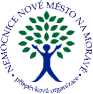 Objednávka č. 0531/2023/TO(vydaná)Způsob dodání:Předmět: Záznamová jednotka - měření teploty HTO1 ks Měřící záznamová jednotka MST6D dle CN NA23050187 dodávka bez zálohovaného zdroje a baterieVyřizuje: XXXXCelková cena: 175 913,- Kč bez DPH.Tel.: XXXXMobil: XXXXFax.: XXXXE-mail: XXXXDodavatel potvrzením objednávky výslovně souhlasí se zveřejněním celého textu této objednávky a cenové nabídky dodavatele (přesahuje-li částku 50.000,- Kč bez DPH) v informačním systému veřejné správy - Registru smluv dle z.č. 340/2015 Sb. Smluvní strany se dohodly, že zákonnou povinnost dle § 5 odst. 2 zákona o registru smluv splní objednatel.N09PSObjednavka_RPTEXT0214.07.2023 11:27:46Strana:1/1Objednatel:Nemocnice Nové Město na Moravě, příspěvková organizaceŽďárská 610592 31 Nové Město na MoravěIČO: 00842001DIČ:CZ00842001Dodavatel:TRIGON PLUS spol. s r.o.Čestlice, Západní 93 251 01 ČestliceIČO: 46350110DIČ: CZ46350110Datum vystavení objednávky:Datum dodání:19.06.2023Místo dodání:Nemocnice Nové Město na Moravě, příspěvková organizace